PROGRAMAS DE GOVERNO DO MUNICÍPIO DE BOA VISTA DO CADEADO -RS.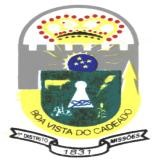 PROGRAMAS DE GESTÃO, MANUTENÇÃO E SERVIÇOS AO ESTADO1. Quadro da variaçao do IPCA 2022 à 2025Boa Vista do Cadeado - RS, 10 de maio de 2021.João Paulo Beltrão dos Santos,Maria Alice da Costa Beber Goi,Fabio da Silva Weischung,Prefeito Municipal.	Sec Adm Plan e Fazenda.Técnico em Contabilidade.CRC/RS 076956-71.	Descrição do Programa1.	Descrição do Programa1.1 Valor do Programa 2022 a 20251.1 Valor do Programa 2022 a 20251.1 Valor do Programa 2022 a 20251.1 Valor do Programa 2022 a 2025CódigoTítulo20222023202420250.000OPERAÇÕES ESPECIAISR$ 500.000R$ 517.750R$ 535.509R$ 553.5551.2 Iniciativas (2022 a 2025)1.2 Iniciativas (2022 a 2025)Valor das Iniciativas 2022 a 2025 (Quantidade x Valor Unitário)Valor das Iniciativas 2022 a 2025 (Quantidade x Valor Unitário)Valor das Iniciativas 2022 a 2025 (Quantidade x Valor Unitário)Valor das Iniciativas 2022 a 2025 (Quantidade x Valor Unitário)1.2 Iniciativas (2022 a 2025)1.2 Iniciativas (2022 a 2025)2022202320242025Ações de Encargos EspeciaisAções de Encargos EspeciaisR$ 500.000R$ 517.750R$ 535.509R$ 553.5551.	Descrição do Programa1.	Descrição do Programa1.1 Valor do Programa 2022 a 20251.1 Valor do Programa 2022 a 20251.1 Valor do Programa 2022 a 20251.1 Valor do Programa 2022 a 2025CódigoTítulo20222023202420250.001GESTÃO DO PODER LEGISLATIVOR$ 1.074.420R$ 1.112.960R$ 1.151.500R$ 1.190.5101.2 Iniciativas (2022 a 2025)1.2 Iniciativas (2022 a 2025)Valor das Iniciativas 2022 a 2025(Quantidade x Valor Unitário)Valor das Iniciativas 2022 a 2025(Quantidade x Valor Unitário)Valor das Iniciativas 2022 a 2025(Quantidade x Valor Unitário)Valor das Iniciativas 2022 a 2025(Quantidade x Valor Unitário)1.2 Iniciativas (2022 a 2025)1.2 Iniciativas (2022 a 2025)2022202320242025Manutenção e investimentos das atividades da CâmaraManutenção e investimentos das atividades da CâmaraR$ 1.074.420R$ 1.112.960R$ 1.151.500R$ 1.190.5101.	Descrição do Programa1.	Descrição do Programa1.1 Valor do Programa 2022 a 20251.1 Valor do Programa 2022 a 20251.1 Valor do Programa 2022 a 20251.1 Valor do Programa 2022 a 2025CódigoTítulo20222023202420250.002GESTÃO DO GABINETE DO PREFEITOR$ 988.700R$ 1.024.180R$ 1.059.659R$ 1.095.5661.2 Iniciativas (2022 a 2025)1.2 Iniciativas (2022 a 2025)Valor das Iniciativas 2022 a 2025 (Quantidade x Valor Unitário)Valor das Iniciativas 2022 a 2025 (Quantidade x Valor Unitário)Valor das Iniciativas 2022 a 2025 (Quantidade x Valor Unitário)Valor das Iniciativas 2022 a 2025 (Quantidade x Valor Unitário)1.2 Iniciativas (2022 a 2025)1.2 Iniciativas (2022 a 2025)2022202320242025Manutenção e investimentos das atividades do gabinete do prefeitoManutenção e investimentos das atividades do gabinete do prefeitoR$ 988.700R$ 1.024.180R$ 1.059.659R$ 1.095.5661.	Descrição do Programa1.	Descrição do Programa1.1 Valor do Programa 2022 a 20251.1 Valor do Programa 2022 a 20251.1 Valor do Programa 2022 a 20251.1 Valor do Programa 2022 a 2025CódigoTítulo20222023202420250.003GESTÃO DA ADMINISTRAÇÃO E PLANEJAMENTOR$ 1.615.920R$ 1.673.895R$ 1.731.869R$ 1.790.5471.2 Iniciativas (2022 a 2025)1.2 Iniciativas (2022 a 2025)Valor das Iniciativas 2022 a 2025 (Quantidade x Valor Unitário)Valor das Iniciativas 2022 a 2025 (Quantidade x Valor Unitário)Valor das Iniciativas 2022 a 2025 (Quantidade x Valor Unitário)Valor das Iniciativas 2022 a 2025 (Quantidade x Valor Unitário)1.2 Iniciativas (2022 a 2025)1.2 Iniciativas (2022 a 2025)2022202320242025Ações de ampliação e reforma do centro administrativoAções de ampliação e reforma do centro administrativo50.000R$ 51.775R$ 53.551R$ 55.356Manutenção e investimentos das atividades da admin e planejamentoManutenção e investimentos das atividades da admin e planejamentoR$ 1.515.920R$ 1.570.345R$ 1.624.767R$ 1.679.836Ações de divulgação dos atos oficiaisAções de divulgação dos atos oficiaisR$ 50.000R$ 51.775R$ 53.551R$ 55.3561.	Descrição do Programa1.	Descrição do Programa1.1 Valor do Programa 2022 a 20251.1 Valor do Programa 2022 a 20251.1 Valor do Programa 2022 a 20251.1 Valor do Programa 2022 a 2025CódigoTítulo20222023202420250.004GESTÃO DA FAZENDAR$ 577.280R$ 598.180R$ 619.071R$ 640.1431.2 Iniciativas (2022 a 2025)1.2 Iniciativas (2022 a 2025)Valor das Iniciativas 2022 a 2025 (Quantidade x Valor Unitário)Valor das Iniciativas 2022 a 2025 (Quantidade x Valor Unitário)Valor das Iniciativas 2022 a 2025 (Quantidade x Valor Unitário)Valor das Iniciativas 2022 a 2025 (Quantidade x Valor Unitário)1.2 Iniciativas (2022 a 2025)1.2 Iniciativas (2022 a 2025)2022202320242025Manutenção e investimentos das atividades da fazendaManutenção e investimentos das atividades da fazendaR$ 577.280R$ 598.180R$ 619.071R$ 640.1431.	Descrição do Programa1.	Descrição do Programa1.1 Valor do Programa 2022 a 20251.1 Valor do Programa 2022 a 20251.1 Valor do Programa 2022 a 20251.1 Valor do Programa 2022 a 2025CódigoTítulo20222023202420250.005GESTÃO DA SAÚDER$ 400.000R$ 414.200R$ 428.407R$ 442.8441.2 Iniciativas (2022 a 2025)1.2 Iniciativas (2022 a 2025)Valor das Iniciativas 2022 a 2025Valor das Iniciativas 2022 a 2025Valor das Iniciativas 2022 a 2025Valor das Iniciativas 2022 a 20251.2 Iniciativas (2022 a 2025)1.2 Iniciativas (2022 a 2025)2022202320242025Manutenção e investimento das atividades da saúdeManutenção e investimento das atividades da saúdeR$ 290.000R$ 300.307R$ 310.614R$ 321.081Ações de aquisição de veículos para a saúdeAções de aquisição de veículos para a saúdeR$ 100.000R$ 103.550R$ 107.102R$ 110.711Ações do CMSAções do CMSR$ 10.000R$ 10.343R$ 10.692R$ 11.0521.	Descrição do Programa1.	Descrição do ProgramaValor das Iniciativas 2022 a 2025Valor das Iniciativas 2022 a 2025Valor das Iniciativas 2022 a 2025Valor das Iniciativas 2022 a 2025CódigoTítulo20222023202420250.006GESTÃO DO DESENVOLVIMENTO SOCIALR$ 85.800R$ 88.846R$ 91.893R$ 94.9901.2 Iniciativas (2022 a 2025)1.2 Iniciativas (2022 a 2025)Valor das Iniciativas 2022 a 2025Valor das Iniciativas 2022 a 2025Valor das Iniciativas 2022 a 2025Valor das Iniciativas 2022 a 20251.2 Iniciativas (2022 a 2025)1.2 Iniciativas (2022 a 2025)2022202320242025Manutenção e Investimento das atividades da Assistência SocialManutenção e Investimento das atividades da Assistência SocialR$ 55.800R$ 57.781R$ 59.763R$ 61.777Ações do CMASAções do CMASR$ 10.000R$ 10.355R$ 10.710R$ 11.071Atividades do dia da mulherAtividades do dia da mulherR$ 10.000R$ 10.355R$ 10.710R$ 11.071Ações do CONDICAAções do CONDICAR$ 5.000R$ 5.178R$ 5.355R$ 5.536Ações do conselho do idosoAções do conselho do idosoR$ 5.000R$ 5.178R$ 5.355R$ 5.5361.	Descrição do Programa1.	Descrição do ProgramaValor das Iniciativas 2022 a 2025Valor das Iniciativas 2022 a 2025Valor das Iniciativas 2022 a 2025Valor das Iniciativas 2022 a 2025CódigoTítulo20222023202420250.007GESTÃO DA EDUCAÇÃOR$ 350.000R$ 362.425R$ 374.856R$ 387.4891.2 Iniciativas (2022 a 2025)1.2 Iniciativas (2022 a 2025)Valor das Iniciativas 2022 a 2025Valor das Iniciativas 2022 a 2025Valor das Iniciativas 2022 a 2025Valor das Iniciativas 2022 a 20251.2 Iniciativas (2022 a 2025)1.2 Iniciativas (2022 a 2025)2022202320242025Manutenção e investimentos das atividades da educaçãoManutenção e investimentos das atividades da educaçãoR$ 300.000R$ 310.650R$ 321.305R$ 332.133Ações de aquisição de veículos para educaçãoAções de aquisição de veículos para educaçãoR$ 50.000R$ 51.775R$ 53.551R$ 55.3561.	Descrição do Programa1.	Descrição do ProgramaValor das Iniciativas 2022 a 2025Valor das Iniciativas 2022 a 2025Valor das Iniciativas 2022 a 2025Valor das Iniciativas 2022 a 2025CódigoTítulo20222023202420250.008GESTÃO DA AGRICULTURA E MEIO AMBIENTER$ 364.500R$ 378.202R$ 391.874R$ 405.4721.2 Iniciativas (2022 a 2025)1.2 Iniciativas (2022 a 2025)Valor das Iniciativas 2022 a 2025Valor das Iniciativas 2022 a 2025Valor das Iniciativas 2022 a 2025Valor das Iniciativas 2022 a 20251.2 Iniciativas (2022 a 2025)1.2 Iniciativas (2022 a 2025)2022202320242025Manutenção e investimentos das atividades da agriculturaManutenção e investimentos das atividades da agriculturaR$ 264.500R$ 274.652R$ 284.772R$ 294.761Ações de aquisição de veículos para agriculturaAções de aquisição de veículos para agriculturaR$ 50.000R$ 51.775R$ 53.551R$ 55.356Manutenção e investimentos das atividades do meio ambienteManutenção e investimentos das atividades do meio ambienteR$ 50.000R$ 51.775R$ 53.551R$ 55.3561.	Descrição do Programa1.	Descrição do ProgramaValor das Iniciativas 2022 a 2025Valor das Iniciativas 2022 a 2025Valor das Iniciativas 2022 a 2025Valor das Iniciativas 2022 a 2025CódigoTítulo20222023202420250.010GESTÃO DA INFRAESTRUTURA, LOGISTICA EOBRASR$ 388.200R$ 402.997R$ 417.754R$ 432.3531.2 Iniciativas (2022 a 2025)1.2 Iniciativas (2022 a 2025)Valor das Iniciativas 2022 a 2025Valor das Iniciativas 2022 a 2025Valor das Iniciativas 2022 a 2025Valor das Iniciativas 2022 a 20251.2 Iniciativas (2022 a 2025)1.2 Iniciativas (2022 a 2025)2022202320242025Manutenção e investimento em infraestrutura, logistica e obrasManutenção e investimento em infraestrutura, logistica e obrasR$ 338.200R$ 351.222R$ 364.203R$ 376.998Ações de aquisição de veículos e máquinas para inf, logistica e obrasAções de aquisição de veículos e máquinas para inf, logistica e obrasR$ 50.000R$ 51.775R$ 53.551R$ 55.3561.	Descrição do Programa1.	Descrição do ProgramaValor das Iniciativas 2022 a 2025Valor das Iniciativas 2022 a 2025Valor das Iniciativas 2022 a 2025Valor das Iniciativas 2022 a 2025CódigoTítulo20222023202420259999RESERVA DE CONTINGÊNCIAR$ 228.600R$ 236.800R$ 245.000R$ 253.3001.2 Iniciativas (2022 a 2025)1.2 Iniciativas (2022 a 2025)Valor das Iniciativas 2022 a 2025Valor das Iniciativas 2022 a 2025Valor das Iniciativas 2022 a 2025Valor das Iniciativas 2022 a 20251.2 Iniciativas (2022 a 2025)1.2 Iniciativas (2022 a 2025)2022202320242025Reserva de contingênciaReserva de contingênciaR$ 228.600R$ 236.800R$ 245.000R$ 253.300TOTAISR$ 6.573.420R$ 6.810.436R$ 7.047.392R$ 7.286.769Fonte: Secretaria Municipal de Administração Planejamento e Fazenda - Setor Contábil - maio/2021.Fonte: Secretaria Municipal de Administração Planejamento e Fazenda - Setor Contábil - maio/2021.Fonte: Secretaria Municipal de Administração Planejamento e Fazenda - Setor Contábil - maio/2021.Fonte: Secretaria Municipal de Administração Planejamento e Fazenda - Setor Contábil - maio/2021.GERALR$ 27.718.017Variação IPCAPercentualNúmero20223,941,039420233,551,035520243,431,034320253,371,0337